Los Tres Modelos de CurrículumLos Tres Modelos de CurrículumLos Tres Modelos de CurrículumCronológicoDestaca los resultados y logros en cada trabajoPermanecer en la misma carrera o una carrera anteriorFuncionalPrioriza “habilidades claves” en vez de “historia profesional”Ideal para personas cambiando de carrera, varios trabajos de corta duración, muchos trabajos con la misma responsabilidad, períodos sin trabajoCombinaciónIdeal para puestos de liderazgo de nivel altoMuestra “habilidades clave” e “historia profesional”Formato más largo 2-3 páginasLas Cuatro Secciones Principales de CurrículumLas Cuatro Secciones Principales de CurrículumLas Cuatro Secciones Principales de CurrículumLas Cuatro Secciones Principales de CurrículumEncabezadoNombreCorreo electrónicoNúmero de teléfonoTítulo del trabajo Resumen ProfesionalTítulo del trabajo Habilidades socialesHabilidades técnicasHabilidades de tecnologíaHistoria LaboralEmpleadorUbicaciónTítulo del trabajo Fechas de empleo (mes + año de empezar y terminar)Educación y Experiencia PrácticaDiplomas o TítulosCertificadosCapacitaciónLicencias Ejemplos y Modelos de EmcabezadoEjemplos y Modelos de Emcabezado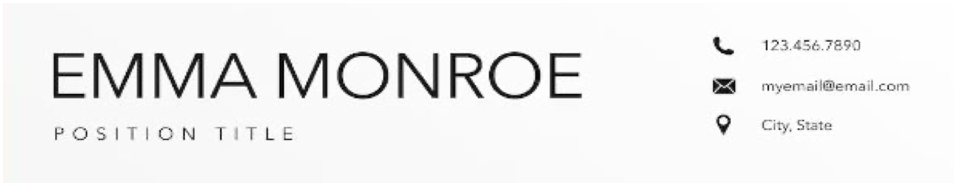 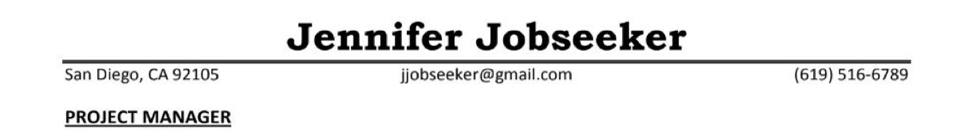 Complete el cuadro a la derecha con la información de su encabezadoNombre:Número de teléfonoCorreo electrónico:Título de trabajo:Habilidades Habilidades Habilidades técnicas – Describir lo que hacemos en el trabajo. Estas pueden verse como tareas que son particulares para el trabajo que está solicitando. Puede hacer una búsqueda en O*net para encontrar una lista que coincida con su ocupación deseadaEjemplos – mecanografía, extracción de sangre, ingeniería, formación de empleados, desarrollo de software.Habilidades técnicas – Describir lo que hacemos en el trabajo. Estas pueden verse como tareas que son particulares para el trabajo que está solicitando. Puede hacer una búsqueda en O*net para encontrar una lista que coincida con su ocupación deseadaEjemplos – mecanografía, extracción de sangre, ingeniería, formación de empleados, desarrollo de software.Habilidades sociales – Describe cómo hacemos nuestro trabajo. Los empleadores están dispuestos a arriesgarse con candidatos que demuestren habilidades interpersonales.Ejemplos – confiable, ingenioso, pensamiento creativo y crítico, comunicación, colaboración, cumplimiento de plazos, dedicado, flexible, trabajador, aprende rápido, confiable, innovador, apasionadoHabilidades sociales – Describe cómo hacemos nuestro trabajo. Los empleadores están dispuestos a arriesgarse con candidatos que demuestren habilidades interpersonales.Ejemplos – confiable, ingenioso, pensamiento creativo y crítico, comunicación, colaboración, cumplimiento de plazos, dedicado, flexible, trabajador, aprende rápido, confiable, innovador, apasionadoHabilidades tecnología – Cualquier tecnología que sea útil, aplicable y requerida para el trabajo al que se postula.Ejemplos – Microsoft Office, Google Suite, Zoom, data management software, CRM, LMSHabilidades tecnología – Cualquier tecnología que sea útil, aplicable y requerida para el trabajo al que se postula.Ejemplos – Microsoft Office, Google Suite, Zoom, data management software, CRM, LMSEscriba las habilidades que desea incluir en su resumen profesional en el espacio a la derecha.Resumen Profesional- Ejemplo y PlantillaProfesional dedicado con amplia experiencia como representante de servicio al cliente. Las habilidades claves incluyen software de gestión de relaciones con los clientes (CRM), resolución de problemas, y control de calidad.  Reconocido por gestión del tiempo, entrenamiento de empleados, resolución de conflictos, y servicio confiable.  Valora la comunicación abierta, colaboración, y las oportunidades de crecimiento.  Direcciones: Escribe tu resumen profesional a continuación. Puedes usar la plantilla o escribir la tuya propia. Recuerde, su resumen profesional debe tener de 3 a 4 oraciones e incluir un título de trabajo, 3 a 5 habilidades sociales, 3 a 5 habilidades duras y habilidades tecnológicas, si las tiene.__________________ profesional  con __________ experiencia en ____________________.  Habilidades clave incluyen _____________________, ____________________, y ____________________.  Reconocido por ____________________, ____________________, ____________________, y ____________________.  Valúa____________________, ____________________, y oportunidades de  ____________________. Historia Profesional o LaboralHistoria Profesional o LaboralCronológico:Empleador                                                       UbicaciónTítulo de trabajo                               Mes/Año –  Mes/Año3-6 viñetas de habilidades que coinciden con la descripción del trabajoFuncional:Empleador        Título de trabajo       Mes/Año –  Mes/Año( Recuerde: este tipo de currículum no tiene viñetas debajo. En su lugar, enumerará las habilidades en otra sección. .)Formato de las HabilidadesFormato de las HabilidadesEste formato funciona para cualquier tipo de currículum. Use la siguiente fórmula para ayudarlo a escribir sus viñetas de habilidades y logros.     VERBO de Habilidad                            +                    Cómo                                   +                                Por Qué       (¿Qué hiciste?)                          (añadir valores, frecuencia/proceso)                        (impactos o resultados)Algunos verbos de acción para usar: planificar, administrar, organizar, recaudar fondos, participar, colaborar, utilizar, conducir, asesorar, comunicar, ayudar, realizar, liderar, diseñar, desarrollar, invertirEjemplo: utilice habilidades sólidas de servicio al cliente y pasión por la moda para crear una experiencia de compra extraordinaria para más de 150 clientes por semana.Escribe algunas de tus habilidades a continuación:Este formato funciona para cualquier tipo de currículum. Use la siguiente fórmula para ayudarlo a escribir sus viñetas de habilidades y logros.     VERBO de Habilidad                            +                    Cómo                                   +                                Por Qué       (¿Qué hiciste?)                          (añadir valores, frecuencia/proceso)                        (impactos o resultados)Algunos verbos de acción para usar: planificar, administrar, organizar, recaudar fondos, participar, colaborar, utilizar, conducir, asesorar, comunicar, ayudar, realizar, liderar, diseñar, desarrollar, invertirEjemplo: utilice habilidades sólidas de servicio al cliente y pasión por la moda para crear una experiencia de compra extraordinaria para más de 150 clientes por semana.Escribe algunas de tus habilidades a continuación:Educación, Capacitación, Certificados, Desarrollo Profesional, LicenciasEducación, Capacitación, Certificados, Desarrollo Profesional, LicenciasEducación, Capacitación, Certificados, Desarrollo Profesional, LicenciasEducación, Capacitación, Certificados, Desarrollo Profesional, LicenciasEsta sección puede tener cualquier título que refleje su experiencia y nivel de comodidad. A continuación, puede incluir y resaltar las oportunidades que ha aprovechado. A continuación se muestran algunos ejemplos de cómo titular esta sección en un currículum. Esta sección puede tener cualquier título que refleje su experiencia y nivel de comodidad. A continuación, puede incluir y resaltar las oportunidades que ha aprovechado. A continuación se muestran algunos ejemplos de cómo titular esta sección en un currículum. Esta sección puede tener cualquier título que refleje su experiencia y nivel de comodidad. A continuación, puede incluir y resaltar las oportunidades que ha aprovechado. A continuación se muestran algunos ejemplos de cómo titular esta sección en un currículum. Esta sección puede tener cualquier título que refleje su experiencia y nivel de comodidad. A continuación, puede incluir y resaltar las oportunidades que ha aprovechado. A continuación se muestran algunos ejemplos de cómo titular esta sección en un currículum. Educación & CertificadosEducación & CapacitaciónCapacitación & Desarrollo ProfesionalLicencias y PermisosTítulo o certificado, nombre de la escuela, ciudad, estadoTítulo o Entrenamiento, nombre de la escuela, ciudad, estadoEntrenamiento y/o Desarrollo Profesional, nombre de la escuela, ciudad, estadoPermiso y institución, fecha*(inactiva) si vencido/a¿Cómo titulará esta sección? ¿Qué información puedes incluir?¿Cómo titulará esta sección? ¿Qué información puedes incluir?¿Cómo titulará esta sección? ¿Qué información puedes incluir?¿Cómo titulará esta sección? ¿Qué información puedes incluir?HerramientasBrainfuse (brainfuse.com/jobnow/demopage.asp) – entrenamiento de currículum en vivo desde la 1 p.m. a las 10 p.m. PST, plantillas de currículum y másO*Net Online (onetonline.org) – aprender qué habilidades duras, blandas y tecnológicas se necesitan en diferentes ocupaciones, así como el nivel de educación Jobscan (jobscan.co) – obtenga 3 escaneos de currículum gratuitos para ayudarlo a superar el ATS y alinear sus habilidades con la descripción del trabajoSan Diego Workforce Partnership (workforce.org/events) – tome un taller gratuito, en persona o virtualmente, para ayudarlo con todo lo relacionado con la navegación profesional